PENDEKATAN BIMBINGAN KONSELING ISLAM DALAM MENCEGAH TIMBULNYA FRUSTASI(Studi Kasus Santri Pondok Pesantren Ar-Rahman Tegal Binangun)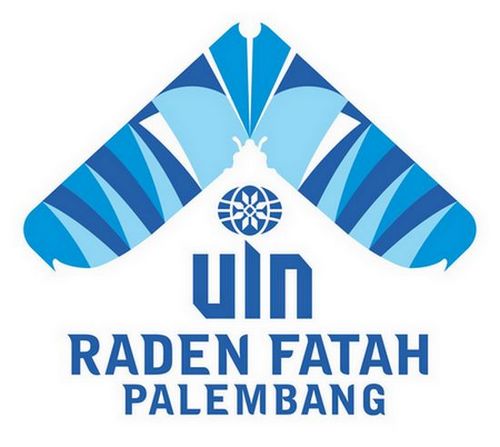 Diajukan Untuk Memenuhi Salah Satu Syarat Guna Memperoleh Gelar Sarjana Strata Satu Sosial (S. Sos) Dalam Ilmu Dakwah Jurusan Bimbingan Penyuluhan IslamOleh:WIDODO (11522021)FAKULTAS DAKWAH DAN KOMUNIKASIUNIVERSITAS ISLAM NEGERI RADEN FATAH PALEMBANG2016 M / 1437 H